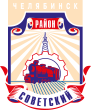 СОВЕТ депутатов советского района
второго созыва454091, г. Челябинск, ул. Орджоникидзе 27А. (351) 237-98-82. E-mail: sovsovet@mail.ru17.02.2022 										           № 26/1Р Е Ш Е Н И ЕВ соответствии с Федеральным законом от 06 октября 2003 года № 131-ФЗ
«Об общих принципах организации местного самоуправления в Российской Федерации», Уставом Советского района города ЧелябинскаСовет депутатов Советского района второго созываР Е Ш А Е Т:1. Принять к сведению информацию начальника Отдела полиции «Советский» УМВД России по городу Челябинску А. В. Подрезова «О деятельности Отдела полиции «Советский» УМВД России по городу  Челябинску за 2021 год» (приложение).2. Начальнику организационного отдела Совета депутатов Советского района (А. А. Дьячков), разместить информацию начальника Отдела полиции «Советский» УМВД России по городу Челябинску А. В. Подрезова                                    «О деятельности Отдела полиции «Советский» УМВД России по г. Челябинску за 2021 год» в информационно-телекоммуникационной сети «Интернет» на официальном сайте  администрации Советского района города Челябинска (www.sovadm74.ru). 3. Настоящее решение вступает в силу со дня его подписания, и подлежит  официальному обнародованию.Председатель Совета депутатовСоветского района								         С. В. Найденов Об информации Отдела полиции «Советский» УМВД России по городу Челябинску «О деятельности Отдела полиции «Советский» УМВД России по г. Челябинску за 2021 год»